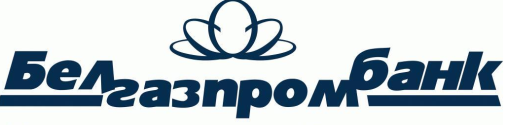 г. Минск, Притыцкого, 60/2, УНП 100429079Совместное белорусско-российское открытое акционерное общество «Белгазпромбанк»Карточка с образцами подписейЯ, _______________________________________________________________________________________________________________________(фамилия, имя, отчество)_________________________________________________________________________________________________________________________________,(наименование должности)свидетельствую подлинность подписи:1. _______________________________________________________________________________________________________________________           (наименование должности (при наличии) представителя юридического лица; наименование юридического лица;_________________________________________________________________________________________________________________________________;фамилия, имя, отчество представителя (фамилия, имя, отчество индивидуального предпринимателя))2. _____________________________________________________________________,проставивших подписи в настоящей карточке в моем присутствии.Личности вышеуказанных лиц установлены, полномочия проверены.__________________________________________________________________________________________________________________________________(место и дата (прописью) свидетельствования подлинности подписей)________________________ ________________________ /_________________________/ (наименование должности)                     (подпись)                  	         (фамилия, имя, отчество)Прочие записи банка: ___________________________________________________________________________________Бизнес-клиент (владелец счета)(полное наименование юридического лица; Ф.И.О. индивидуального предпринимателя, адвоката, нотариуса; УНП)(полное наименование юридического лица; Ф.И.О. индивидуального предпринимателя, адвоката, нотариуса; УНП)Должность лица (статус),имеющего право подписиФамилия, имя, отчествоОбразец подписиПервая подписьВторая подпись Без использования печати (при отметке, поле образца печати зачеркнуть)Настоящим подтверждаю наличие у лиц, имеющих право подписи, полномочий на подписание документов для распоряжения денежными средствами на счете (счетах).Руководитель (представитель) бизнес-клиента                     _________________________/________________________/
  Без использования печати (при отметке, поле образца печати зачеркнуть)Настоящим подтверждаю наличие у лиц, имеющих право подписи, полномочий на подписание документов для распоряжения денежными средствами на счете (счетах).Руководитель (представитель) бизнес-клиента                     _________________________/________________________/
 Образецоттиска печати при её наличии